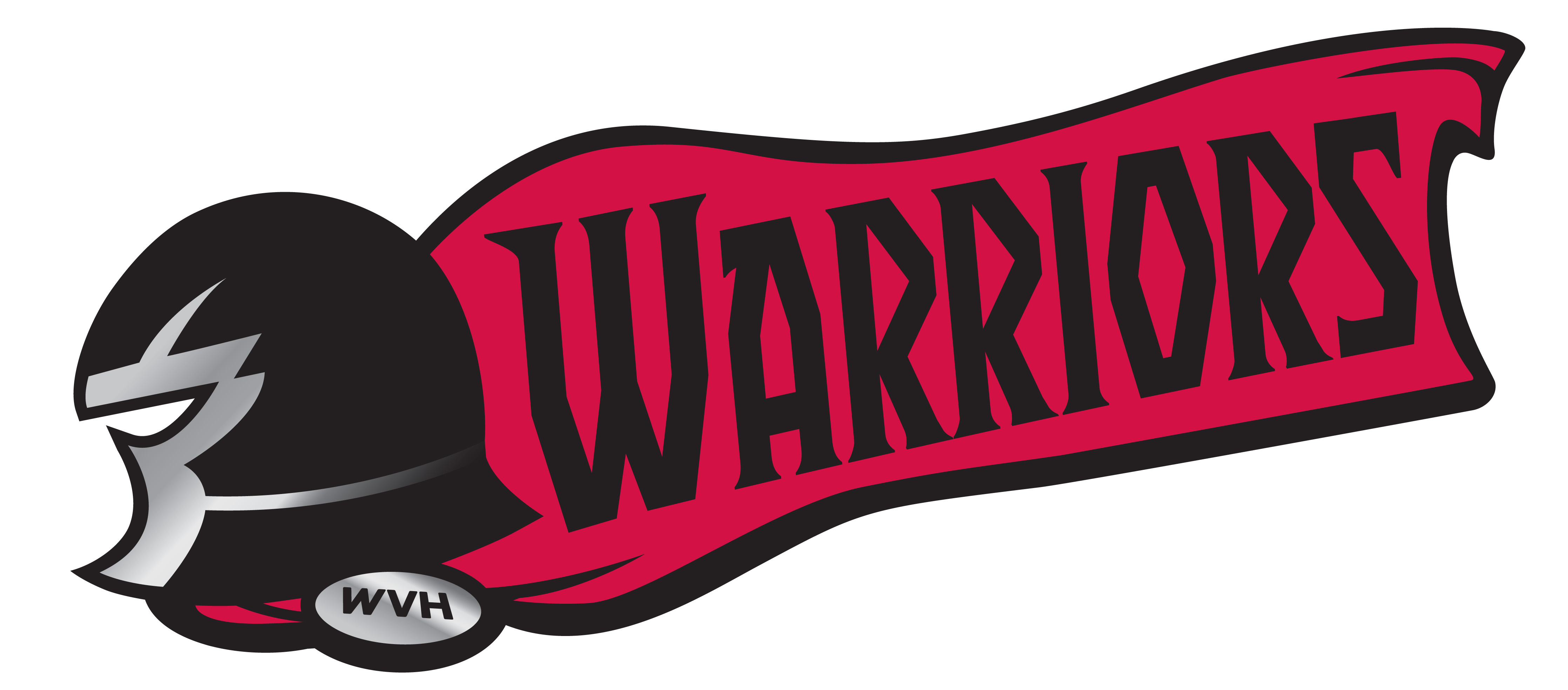 Waterford Valley High SchoolAthletic ContractCongratulations	Subject to your acceptance of the terms of this contract, you have been selected as a potential member of a Waterford Valley Athletic Team. You have demonstrated your skill in this event and therefore deserve an opportunity to represent your school.	Now that you have reached this stage of your athletic development where you may represent Waterford Valley High School in competition, you must be fully aware of the privilege which is yours, as well as, the responsibility that accompanies that privilege.	At W, we are proud of the accomplishments of our athletic programs. It is now your task to carry on this very proud tradition. You skill level has made you eligible for participation in your sport. You coach decides the technical and performance aspect of the co-curricular program but the school in conjunction with your teachers, may make decisions regarding your continuance with the team. We expect the following from you:1. A Bishops College athlete must recognize that his or her primary function in school is to achieve ACADEMICALLY. To remain on a Bishops College team, you are required to be academically up to date and working to the best of your ability.2. Attendance in school is a must. Non-compliance on this matter may result in immediate dismissal from the team. If you are too sick to attend school, then you are too sick to play a game that evening or night. Absentee from school on Friday, will result in the athlete losing the privilege to represent Bishops in weekend play.3. Bishops College athletes are expected to be ladies and gentlemen. Abusive language will not be tolerated. Athletes must show respect for themselves, their coaches, their teammates, their opponents and others they may meet while engaged in competition. When you are in a Bishops College uniform, you are a representative of this school. Remember people are watching your behavior. They may not remember you, but they will remember the school you attend. Represent us well!4. The usage of drugs and alcohol is not permitted while attending a scheduled sport function. Failure to refrain from such usage will result in lose of right to be a member of your respective team.5. Coaches/teacher sponsors/parent sponsors are volunteers who are dedicating their time and effort so that you can have the privilege to represent Bishops College. Respect them well!6. Coaches make the final decision on the amount of playing time an athlete receives. Please remember that this is a competitive program and that all athletes may not receive equal playing time. However, coaches are reminded to be fair.7. Any equipment which has been issued to you from the school must be returned immediately upon the conclusion of the season. Should you not comply with this, then your parents will be billed accordingly. Uniforms will be issued by the athletic director when a team’s contract and fees have been paid.8. Team uniforms, cost of officials and tournament entry fees can be very costly for a school our size. Therefore, an athletic fee will be required to be paid by all participants. This will also help pay for our athletic awards banquet to be held in May of each year.9. Excessive unexcused absenteeism from individual subjects will result in removal of a candidate’s name for consideration for athlete of the year. 10. Parents are responsible for providing transportation for their own child to and from games. Students are not permitted to transport students. 11. SSNL has a no fight policy. Any reported violation of this rule will result in an automatic and immediate one year suspension from SSNL activities. This includes Zone, Regional and Provincial play.If you are willing to accept the above terms, then we will be please to have you represent Bishops College. By signing this document, you indicate your willingness to abide by the terms outlined herein and recognize that the Administration of the School has the final say in your participation in school related athletics. This contract is in effect from September to June of the current school year. _____________________	________________________		Date_____________Student Signature		Parent/Guardian SignatureAddress ________________________		M.C.P # ___________________________	_________________________	_________________________			Date of Birth: ________________									D/M/YParent/Guardian Telephone#:  (H) _______________     © _______________ (W) _______________  Parent/Guardian Email: ________________________________________Student Email: ______________________________________________SPORTS TEAM (s) you will be representing : ______________________________